نموذج إبداء مرئيات العموم حيال سياسة التعليم المهني المستمر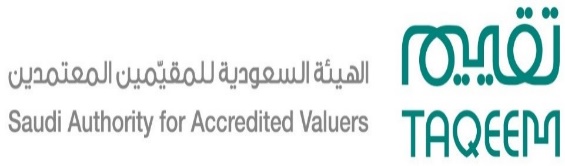 الملحوظات والمرئيات العامةالملحوظات والمرئيات العامةالملحوظات والمرئيات العامةالملحوظات والمرئيات التفصيليةالملحوظات والمرئيات التفصيليةالملحوظات والمرئيات التفصيليةالنص المرئياتالتوصيات والتعديلات المقترحة